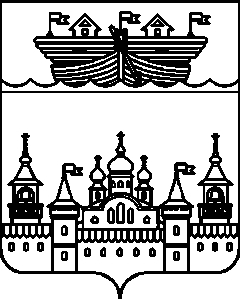 ПОСЕЛКОВЫЙ СОВЕТ Р.П.ВОСКРЕСЕНСКОЕВОСКРЕСЕНСКОГО МУНИЦИПАЛЬНОГО РАЙОНАНИЖЕГОРОДСКОЙ ОБЛАСТИРЕШЕНИЕ14 ноября 2016  года                                                                                      № 31В соответствии с Федеральным законом от 30 июня 2016 года № 224-ФЗ «О внесении изменений в Федеральный закон «О государственной гражданской службе Российской Федерации» и Федеральный закон «О муниципальной службе в Российской Федерации»  поселковый  Совет решил:1.Внести в Положение о муниципальной службе в р.п.Воскресенское Воскресенского муниципального района Нижегородской области, утвержденное решением поселкового Совета р.п.Воскресенское Воскресенского муниципального района Нижегородской области от 28.10.2010 года № 36 ( с изменениями №38 от 12.10.2012, №12 от 12.07.2013, №30 от 08.12.2014,  № 6 от 20.03.2015, №40 от 25.12.2015) (далее – Положение) следующие изменения:а) пункт 1 главы 3 изложить в следующей редакции:«1. Для замещения должности муниципальной службы в р.п.Воскресенское Воскресенского муниципального района Нижегородской области требуется соответствие квалификационным требованиям к уровню профессионального образования, стажу муниципальной службы или работы по специальности, направлению подготовки, знаниям и умениям, которые необходимы для исполнения должностных обязанностей, а также при наличии соответствующего решения представителя нанимателя (работодателя) - к специальности, направлению подготовки.»;б) пункт 1 главы 5 дополнить подпунктом 12 следующего содержания:«10.1) сведения, предусмотренные статьей 15.1 Федерального закона от 2 марта 2007 года № 25-ФЗ «О муниципальной службе в Российской Федерации;».в) Положение  дополнить главой 13 следующего содержания:«Глава 13. Сведения о размещении информации в информационно-телекоммуникационной сети «Интернет».1. Сведения об адресах сайтов и (или) страниц сайтов в информационно-телекоммуникационной сети «Интернет», на которых гражданин, претендующий на замещение должности муниципальной службы, муниципальный служащий размещали общедоступную информацию, а также данные, позволяющие их идентифицировать, представителю нанимателя представляют:1) гражданин, претендующий на замещение должности муниципальной службы, - при поступлении на службу за три календарных года, предшествующих году поступления на муниципальную службу;2) муниципальный служащий - ежегодно за календарный год, предшествующий году представления указанной информации, за исключением случаев размещения общедоступной информации в рамках исполнения должностных обязанностей муниципального служащего.2. Сведения, указанные в пункте 1 настоящей главы, представляются гражданами, претендующими на замещение должности муниципальной службы, при поступлении на муниципальную службу, а муниципальными служащими - не позднее 1 апреля года, следующего за отчетным. Сведения, указанные в пункте 1, представляются по форме, установленной Правительством Российской Федерации.3. По решению представителя нанимателя уполномоченные им муниципальные служащие осуществляют обработку общедоступной информации, размещенной претендентами на замещение должности муниципальной службы и муниципальными служащими в информационно-телекоммуникационной сети "Интернет", а также проверку достоверности и полноты сведений, предусмотренных пунктом 1 настоящей главы.4.Непредставление гражданином при поступлении на муниципальную службу представителю нанимателя (работодателю) сведений об адресах сайтов и (или) страниц сайтов в информационно-телекоммуникационной сети «Интернет», на которых гражданин, претендующий на замещение должности муниципальной службы, муниципальный служащий размещали общедоступную информацию, а также данные, позволяющие их идентифицировать, представителю нанимателя, является основанием для отказа в приеме указанного гражданина на муниципальную службу.	5.Невыполнение муниципальным служащим обязанности, предусмотренной пунктом 1 настоящей главы, является основанием для освобождения муниципального служащего от замещаемой должности муниципальной службы либо привлечения его к иным видам дисциплинарной ответственности в соответствии с законодательством Российской Федерации.»2.Обнародовать настоящее решение на информационном стенде  администрации р.п.Воскресенское и разместить на официальном сайте администрации Воскресенского муниципального района Нижегородской области.3.Настоящее решение вступает в силу со дня обнародования.4.Контроль за исполнением настоящего решения возложить на главу администрации р.п.Воскресенское.Глава местного самоуправления 	                	                         С.И.Доронин	О внесении изменений в Положение о муниципальной службе в р.п.Воскресенское Воскресенском муниципальном районе, утвержденное решением поселкового Совета от 28.10.2010 года № 36 